MOÇÃO Nº 83/2020Manifesta apelo ao Poder Executivo Municipal para a roçagem e limpeza em área pública, localizada na Rua Analândia ao lado da escola Baol no Bairro 31 de março. Senhor Presidente,Senhores Vereadores, CONSIDERANDO que morador do bairro Jardim São Joaquim, e 31 de março, esteve procurando por este vereador e relataram que, o local esta necessitando em caráter de urgência da limpeza e roçagem, uma vez que o mato se encontra bastante alto, trazendo incomodo a população;CONSIDERANDO que além da reclamação quanto ao mato alto que já esta acima do muro da escola, e a falta de limpeza, os moradores relataram o aparecimento de animais peçonhentos, como cobra e escorpiões, decorrentes ao mato alto e a falta de limpeza;CONSIDERANDO ainda que a atual situação de mato alto junto à área pública localizada na Rua Analândia que liga o bairro São Joaquim com o Bairro 31 de março ao lado da Escola Baol, já se perdura há meses, sendo que munícipes relatam uma sensação de abandono por parte do Poder executivo Municipal quanto à área pública ali existente;CONSIDERANDO por fim que, com este tempo de muita chuva o mato tem a crescer mais rápido que o normal, motivo esse a população pede por uma urgência por parte do setor competente para realização do serviço; Ante o exposto e nos termos do Capítulo IV do Título V do Regimento Interno desta Casa de Leis, a CÂMARA MUNICIPAL DE SANTA BÁRBARA D’OESTE, ESTADO DE SÃO PAULO, apela ao Ilustríssimo Senhor Prefeito Municipal para a roçagem e limpeza em área pública, localizada Rua Analândia que liga o bairro São Joaquim com o Bairro 31 de março ao lado da Escola Baol, neste município.Plenário “Dr. Tancredo Neves”, em 12 de fevereiro de 2020.JESUS VENDEDOR-Vereador-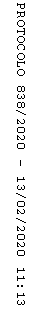 